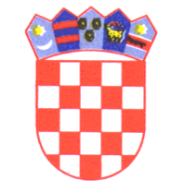 REPUBLIKA HRVATSKA 			ISTARSKA ŽUPANIJA   Izborno povjerenstvo za izbor članovavijeća mjesnih odbora na području Grada BuzetaKLASA: 013-01/20-01/2URBROJ: 2106/01-02-02-20-24Buzet, 5. veljače 2020.Sjedište izbornog povjerenstva za izbor članova vijeća mjesnih odbora na području Grada Buzeta je na adresi: Buzet, II. istarske brigade 11 (tel. 662-854).Osobe za kontakt su:Margareta Vivoda, mobitel: 098/276-860Tatjana Merlić, mobitel: 091/695-0661e-mail adresa: tatjana.merlic@buzet.hrSvi potrebni obrasci za provedbu kandidacijskog postupka mogu se podići u vrijeme dežurstva iz točke 4. odnosno na web stranici www.buzet.hr.Radi predaje prijedloga za članove mjesnih odbora i ovjere očitovanja određena su dežurstva u razdoblju od 11. do 22. veljače 2020.  godine u vremenu:11. veljače 2020. - 8,00 h - 15,00 h; 12. veljače 2020. - 8,00 h - 15,00 h; 13. veljače 2020. - 8,00h -   15,00 h14. veljače 2020. - 8,00 h -  15,00 h;17. veljače 2020. -  8,00 h - 15,00 h;18. veljače 2020. -  8,00 h - 15,00 h;19. veljače 2020. -  8,00 h - 15,00 h;20. veljače 2020. -  8,00 h - 15,00 h.21. veljače 2020.  - 8,00h -  18,00 h;22. veljače 2020. -  8,00h -  24,00 hPredsjednica izbornog povjerenstva               Margareta Vivoda v.r.